Steve SisolakGovernorElisa CafferataDirectorLynda ParvenAdministrator STATE OF NEVADA Louise Helton, Chair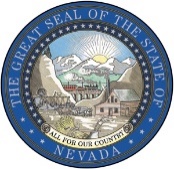 Rebecca HamptonMary HauschNicole HudsonChrista MikeEST. 1989Department of Employment, Training and RehabilitationEMPLOYMENT SECURITY DIVISION500 E. Third StreetCarson City, Nevada 89713-0001Department of Employment, Training, and RehabilitationBOARD FOR THE EDUCATION AND COUNSELING OF DISPLACED HOMEMAKERSNOTICE OF PUBLIC MEETINGThe Board for the Education and Counseling of Displaced Homemakers will conduct a quarterly meeting on Monday, March 7, 2022, commenting at 3:00 PM. TELECONFERENCE ONLYIn accordance with Governor Sisolak’s Declaration of Emergency Directive 006, Section 1, there will be no physical location designated for this meeting. Call to Order and Welcome (3:07PM)Public Comment: None presentConfirmation of Posting:  Ms. Carmona, confirmed proper notice was provided for this meeting pursuant to Nevada’s Open Meeting Law, NRS 241.020 and confirmation of posting was received.Open Meeting Compliance: Ms. Carmona confirmed proper notice was provided per NRS 241.020.Review Written Comments: Ms. Carmona advised that no written comments were received for this meeting.Roll Call and Confirmation of Quorum of Board Members: Ms. Carmona confirmed Quorum met.Calling in from the Las Vegas:Louise Helton (Chair)Mary Hausch (Board Member)Nicole Hudson (Board Member) Rebecca Hampton (Board Member) ABSENTOdalys Carmona, WISS ESD Program Specialist IIDenise Gee – HELP of Southern NevadaMadelyn Oropeza – HELP of Southern NevadaFuilala Riley – President/CEO HELP of Southern NevadaCalling in from Reno:Camille Vega -Truckee Meadows Community CollegeCassie Much -Truckee Meadows Community CollegeErik Schoen – Community ChestCalling in from Carson City:Janiese Clyne – WISS ESD ChiefKara Abe – WISS ESD Program Specialist IIIKimberly Jadid – WISS ESD WIA CoordinatorABSENT from Ely:Christa Mike (Board Member)DETR Update:  Kara Abe, ESD Program Specialist II/WISSMs. Abe introduced Janiese Clyne, WISS Chief.  Ms. Abe wanted to remind the Board to think about renaming the Board.  There is a confusion between the DH program and the federal DH Program which Nevada does not participate.  The DH program in Nevada is funded by divorce fees. Ms. Abe congratulated the Centers on their hard work, their focus on diversity and on the hard-to-reach rural areas and Reservations in Nevada.Janiese Clyne introduced herself to the Board, the new WISS Chief.  Ms. Clyne also reminded the Board that the attached DH by-laws for approval and all the forms are needed for internal procedures.  As a reminder, submit RFR’s timely to avoid a lag in payments as well as the quarterly reports.  Finally, the States’ fiscal year ends 6/30/22 and be advised that the DH program year ends 7/31/22.  Therefore, RFR’s for July that are submitted in August will be a stale claim and may take a bit longer to receive the funds.Adoption of Agenda: Adoption of Agenda as presentedMOTION to approve March 7, 2022, agenda FIRST: Mary HauschSECOND: Mary HauschAll in favor – None opposedApproval of December 7, 2021, Meeting MinutesMOTION to approve December 7, 2021, meeting minutesFIRST: Nicole HudsonSECOND: Mary HauschAll in favor – None opposedApproval of Strategic PlanMOTION to approve Strategic Plan and DH By-Laws as presentedFIRST: Nicole HudsonSECOND: Mary HauschAll in favor – None opposedRenaming the DH BoardThe Board agreed that they did not want to change the name.  Odalys Carmona suggested to re-name the board to Nevada Displaced Homemaker Program and will be placed on the agenda for the June 6, 2022, meeting for action.Review DETR Financial Report: Louise Helton accepted as presented.Displaced Homemaker Program Grantee Report: Truckee Meadows Community College – Camille Vega: Camille Vega thanked the Board. The people that are coming to TMCC have graduated from high school and are seeking services. Some are waiting for UI benefits to end.  Childcare has been an issue for those trying to find employment.  Most have said that they do not have or cannot find childcare.Partnership with Eric Hennessey is going strong.  The SNAP program includes childcare.  A symposium to be able to support more families. More programs for youth and family members.  TMCC has made a contact with WIC and will be meeting with them shortly.  Help of Southern Nevada – Ms. Oropeza reported that enrollments increased due to now our departments being fully staffed.  In the month of February, we enrolled 20 individuals.  Two clients started training soon in the medical field.  We have two on the pipeline to train for HVAC technicians. A need to teach a workshop on how to find jobs for our clients to work from home has been added to our March calendar named Working from Home 101. Ms. Riley and Ms. Gee reported an increase in DH registrations in Mesquite, Moapa and Overton.  We have office space at Mesquite Works and a staff person (Linda) originally hired for our WIOA Youth Program.  Community Chest – Erik Schoen: Kallie Day shared that though numbers have been strong overall for client recruitment into Community Chest's various workforce programs, only six have qualified as DH clients. We aren't quite sure why this is the case. Still, the training amongst the six has been varied ranging from medical office worker to truck driving school. Three of the clients completed training, while the other three failed to do so. We are currently looking into how we might be able to better support the various workforce clients so that they can complete their trainings. In addition, Kallie mentioned that Community Chest has repurposed one of its Classroom On Wheels (WOW) Buses to become a WOW Bus. WOW stands for "Workforce on Wheels" and, as conceptualized, the new bus would essentially function as a mobile office space that would serve residents in more rurally isolated communities who are otherwise unable to access resources due to distance, and/or for whom virtual options don't exist (i.e., no broadband) or not conducive to success (i.e., do better face-to-face). We just need to raise the money (probably about $20k or so) so that the inherited COW Bus can be fully remodeled into a fully functioning WOW Bus.Erik Schoen then followed-up Ms. Riley’s comments on all the worksite stresses facing nonprofits and other human services providers. He indicated that Community Chest was experiencing all the ones with which HELP of Southern Nevada is also wrestling, and then he added one more: inflation. This is the first year in 25+ years that inflation has been so significant that it is eating deeply into employees' paychecks. We are trying to be responsive, but it is something to which we are having to pay attention.In addition to the WOW Bus, Erik shared that Community Chest was able to open an office in Yerington in February. This joins the offices that Community Chest already has established in Virginia City, Fernley, Dayton, and Hawthorne. In addition, we are expanding more significantly into Tonopah (first with in-home case management services for families with kiddos aged 0 to 5 years).Erik shared that Community Chest was chosen by Eide Bailly in October as the Nevada recipient of their annual "Resourcefulness Award." Erik showed the video to the board. The link is here: https://www.youtube.com/watch?v=boI-8ydzMDsSuggested Agenda Items for Next Meeting: Louise Helton – Approval Draft letter to invite Ex-Facto membersSecond Public Comment: None present.Adjournment: Motion to adjourn FIRST: Nicole HudsonSECOND: Mary HauschNone Opposed.  Meeting adjourned at 3:54 PM.Odalys Carmona, ESD Program Specialist IILouise Helton, ChairpersonBoard for the Education and Counseling of Displaced Homemakers